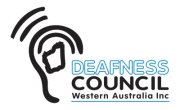       www.deafnesscouncilwa.org.auDeafness Council WAQuadrant Energy Scholarship 2017GUIDELINESPlease read these guidelines carefully before completing the application formABOUT THE SCHOLARSHIPSThe Deafness Council, in partnership with Quadrant Energy has offered a Scholarship each year since 2009. The Deafness Council of WA determines conditions applying to the Scholarships.The purpose is:to provide financial assistance to Deaf/hearing impaired people or groups to assist in developing their personal skills to enable them to undertake more significant roles in their personal or professional lives.to increase opportunities for Deaf/hearing impaired people from rural or remote areas to develop their personal skills.to increase development opportunities for Deaf/hearing impaired students from the indigenous community.to increase development opportunities for Deaf/hearing impaired students from non-English speaking backgrounds.The selection of Scholarship awardees is made by a Selection Panel appointed by the Deafness Council of WA.Recipients of the Scholarship are known as ‘Deafness Council Scholars’.ELIGIBILITY FOR SCHOLARSHIPSApplicants must be:Australian Citizens or  permanent residents;Resident in Western Australia;at least 12 years old at the close of applications; with no fixed upper age limit but preference may be given to applicants between the ages of 16 - 35;bona fide Deaf/hearing impaired persons;prepared to sign an undertaking to abide by the Conditions of the Scholarship;WHAT SCHOLARSHIPS WILL BE AVAILABLE?At least one Scholarship per year will be available for support such as tuition, text materials, travel costs within Australia or any other support considered necessary and approved by the Selection Panel for the Scholar(s) to successfully develop their skills.  A maximum of $3000 will be available in total.  Support services such as interpreting, transcription typing and purchase of assistive listening devices, will be considered under this scholarship.CONDITIONS OF THE SCHOLARSHIPSApplications are restricted to a maximum of five pages, including supporting statements.  It is preferred that applications be submitted electronically.Applications must be prepared and submitted by the applicant.Each Scholarship initially will be for a period of 1 year.  However, Scholarship funds may be spent at any time during the particular year in which the Scholarship is granted. Should the funds not be expended in that calendar year application to extend the period of time in which the funds may be spent must be made to the Deafness Council. An unsuccessful applicant may re-apply in subsequent years but previous winners of the scholarship cannot.Applicants cannot be related to, or be a member of, the Selection Panel.A successful applicant withdrawing from any approved leadership initiative must immediately notify the Deafness Council of WA and will forfeit any funds not expended.Each applicant will be required to enter into a written agreement to abide by the guidelines of the Scholarship.Each successful applicant must provide a written report on completion of the scholarship program and make him or herself available for a public presentation of the report at an event to be arranged by Deafness Council of WA.The Selection Panel may withdraw a Scholarship if, in the opinion of that Panel, the successful applicant is no longer considered to fulfill the Scholarship requirements.  A right of appeal shall exist to the Selection Panel at which time the successful applicant will be required to show cause why the Scholarship should not be withdrawn.Payments of amounts due under the terms of the Scholarship shall be made only upon receipt of claims and documents satisfactory to the Deafness Council.All submissions must be received by 5pm on October 31st 2017.  These can be sent by email to yrrab@iinet.net.au or posted to PO Box 1388, South Perth  WA  6951.